AKORD „B7” TO TO SAMO CO „H7”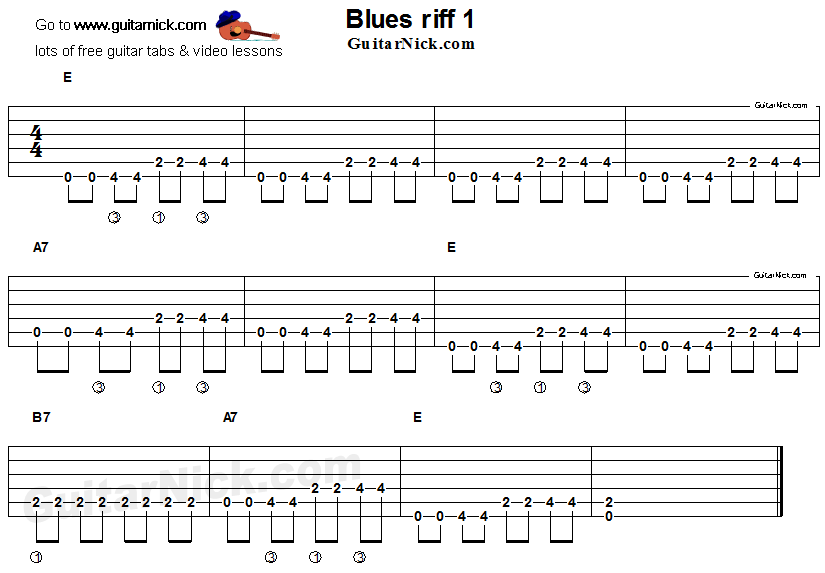 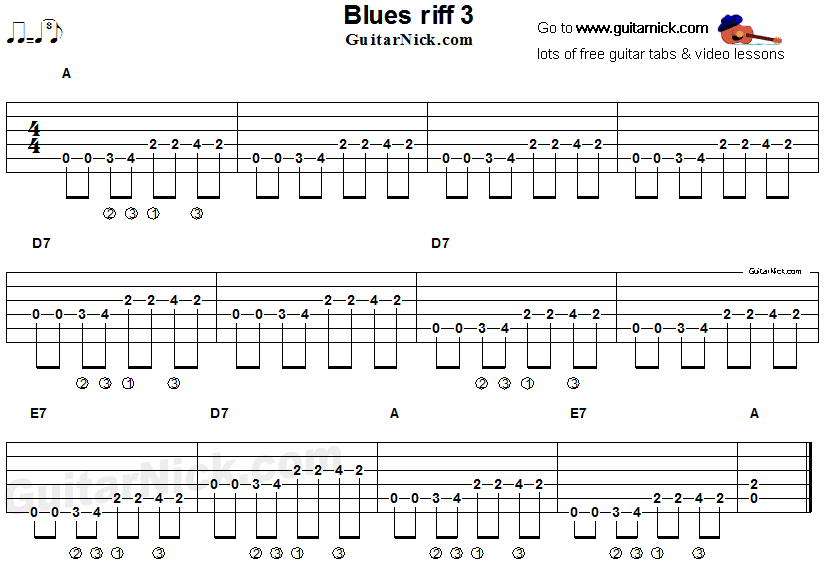 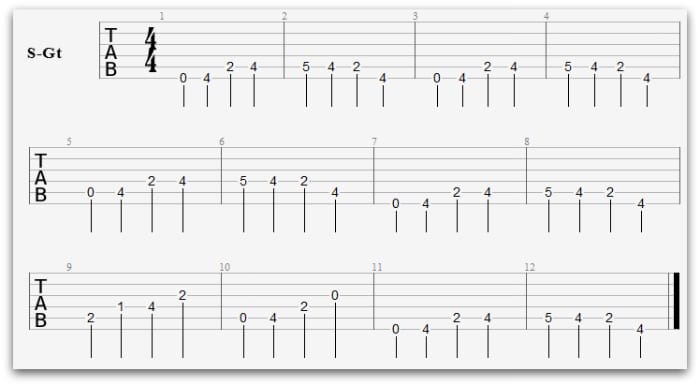 